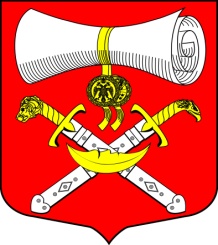 АДМИНИСТРАЦИЯ МУНИЦИПАЛЬНОГО ОБРАЗОВАНИЯХВАЛОВСКОЕ СЕЛЬСКОЕ ПОСЕЛЕНИЕВОЛХОВСКОГО МУНИЦИПАЛЬНОГО РАЙОНАЛЕНИНГРАДСКОЙ ОБЛАСТИПОСТАНОВЛЕНИЕот 27 апреля 2024 года № 67«О внесении изменений в постановление администрации от 04.04.2017 № 74 «Об утверждении положения о порядке создания, хранения, использования и восполнения резерва материальных ресурсов МО Хваловское сельское поселение Волховского муниципального района для ликвидации чрезвычайных ситуаций»В соответствии с Федеральным законом от 30.01.2024 № 5-ФЗ «О внесении изменений в Федеральный закон «О защите населения и территорий от чрезвычайных ситуаций природного и техногенного характера» администрация постановляет:1. Внести в постановление администрации от 04.04.2017 № 74 «Об утверждении положения о порядке создания, хранения, использования и восполнения резерва материальных ресурсов МО Хваловское сельское поселение Волховского муниципального района для ликвидации чрезвычайных ситуаций» следующие изменения:1.1. Дополнить пункт 2 абзацем следующего содержания «Созданные резервы материальных ресурсов для ликвидации чрезвычайных ситуаций могут использоваться при введении режима повышенной готовности».1.2. Абзац 3 пункта 2 изложить в следующей редакции «Использование Резерва, на иные цели, не связанные с ликвидацией чрезвычайных ситуаций или при угрозе возникновения чрезвычайных ситуаций, допускается в исключительных случаях, только на основании решений, принятых администрацией муниципального образования Хваловское сельское поселение».2. Настоящее решение вступает в силу после его официального опубликования (обнародования) в газете « Провинция. Северо-Запад»Глава администрацииМО Хваловское сельское поселение                                       Т.А.Снегирева